Proč se lidé bojí zajíců čili KudýšVY_12_INOVACE_02-28Ivan VyskočilKudýšČlověk se nezavděčí a Kudýš teprve ne. Kudýš je pitomý zajíc. Tak se o něm alespoň říká na pasece mezi zajíci, kde vyrůstal. Shůry mu jaksi dáno nebylo a do apatyky si netroufal. Ostatní zajíci krásně běhali a dělali kotrmelce, panáčkovali, stavěli slechy, rozeznávali kapustu od zelí a okusovali kůru mladých doubků. Byli to chytří zajíci a byli docela rádi, že mají mezi sebou Kudýše, protože v jeho přítomnosti věděli tím lépe, jak jsou chytří. Kudýš běhal pod psa, vždycky se někam zaběhl, kotrmelec neudělal ani za zlaté tele a uši mu plandaly kolem hlavy, hanba povídat.Sedával tedy u potoka, plival do vody a rozmlouval s rybami„Dělá ostudu nám, chytrým zajícům," říkali chytří zajíci. „Musíme Kudýše držet stranou."Dali mu knihu, kterou jeden z nich našel na pasece, a řekli: „Seď, listuj si a necourej!"Kudýš seděl, listoval si a necoural.Jak tak listoval, nedalo mu to a začal si číst. Naučil se lidštině a krom toho se dozvěděl něco o třicetileté válce, Ferdinandu Dobrotivém, trochu latinsky, vzor femina, pár vzorců z trigonometrie, básničku od Čelakovského, neboť ta kniha byla Repetitorium k maturitě pro gymnasia a reálná gymnasia. Četl, nepletl se ostatním a ti byli rádi. „Až zesílí, bude metařem," říkali, „k jinému se nehodí. Jednou Kudýš ležel pod smrčkem s knihou, vtom utíkali kolem chytří zajíci a křičeli: „Uteč, Kudýši, jdou lovci."To Kudýše tak vyděsilo, že se rozběhl — byl to přece pitomý zajíc — rovnou proti přecházejícím lovcům.	Když tak proti nim stál, nic jiného ho nenapadlo, než že řekl „dobrý den". Lovci se obrátili na útěk. Kudýš za nimi křičel „počkat, počkat", ale to už dva lovci s lovkyní vylezli na strom, třetí lovec nestačil, stál pod stromem a držel ruce vzhůru.„Prosím vás," uklonil se před ním Kudýš, „kdy zemřel Ferdinand Dobrotivý? Schází mi v knize ten list."„Nevím," vyrazil ze sebe lovec a na čele mu vyrazil pot. Nespouštěje z Kudýše oči, volal nahoru do koruny stromu: „Nevíte, kdy zemřel Ferdinand Dobrotivý? Zajíc to chce vědět!"Ani nahoře to nevěděli.„Hm, škoda," řekl Kudýš. „Odpusťte, že jsem obtěžoval. Na shledanou."„Počkejte," volal lovec, který seděl v koruně stromu nejvýše. Kudýš se zastavil.„Prosím?"„Počkejte, vy jste moc chytrý zajíc a máte překrásnou výslovnost!"„Ne," povídá Kudýš, „já vůbec nejsem chytrý zajíc, já jsem nejpitomější ze zdejších zajíců. A pokud jde o výslovnost, schází mi konverzace.„Nechcete k filmu?" volala lovkyně.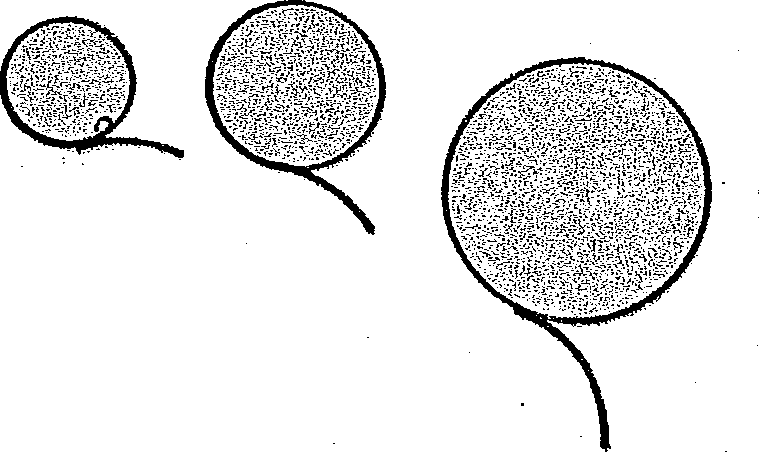 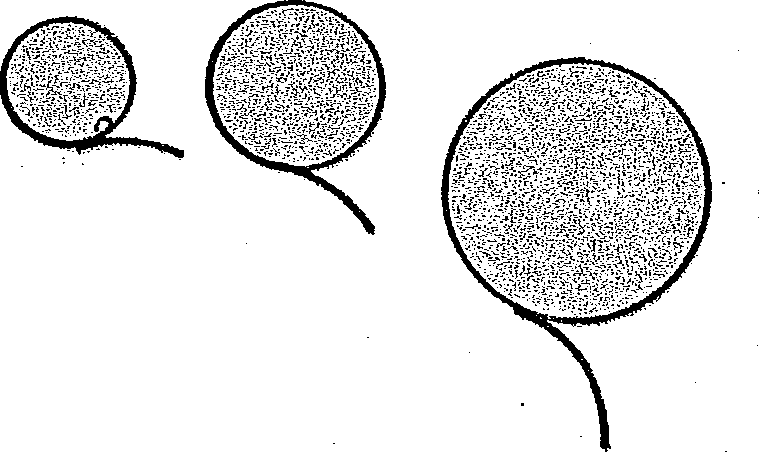 „Ne, já bych radši do knihovny," odpověděl Kudýš a rozloučil se. Od té doby žijí zajíci v modrém lese bezpečně, žádný lovec se tam neodváží. Žijí tam prý strašně chytří zajíci, kteří se zabývají historií — obdobím pozdního feudalismu.,Jen občas najde některý lovec odvahu, plaše se připlíží na okrajlesa, přinese nějaké knížky a pohovoří s Kudýšem, který tam dělá metaře.	Práce s textem:Co znamená věta „Shůry mu jaksi dáno nebylo a do apatyky si netroufal.“Víš, co je to apatyka?Znáš nějaká další rčení, která souvisí s lidským rozumem, chytrostí, hloupostí?Jaké informace zjistíme z 1. odstavce o Kudýšovi.Pokus se vymyslet, co by se asi mohlo dál odehrávat.Co způsobila kniha, kterou Kudýš dostal?Byl Kudýš stejný jako ostatní zajíci?Pokud ne, v čem se lišil?Jaké povolání vykonává v závěru Kudýš?10. Je Kudýšovo povolání prospěšné a důležité?11. Odpovídá Kudýšovo povolání podle lidských měřítek jeho chytrosti a 	vzdělání?12. Jaká ještě další povolání by mohl Kudýš v lese vykonávat?13. Je příběh humorný?Použitý zdroj:FIALOVÁ, Zuzana; PODZIMEK, Jiří. Čítanka s literární výchovou. 1. Praha : Moby dick, 1998. 239 s. ISBN 80-902223-6-6.Ročník:7., 9.Vzdělávací oblast: Jazyk a jazyková komunikaceVzdělávací obor:Český jazyk a literaturaTematický okruh:Humorné příběhyTéma:Ivan Vyskočil, Proč se lidé bojí zajíců čili KudýšJméno autora:Gondkovská LibušeVytvořeno dne:7. 2. 2012Metodický popis,(anotace):Slouží k pochopení humoru a k seznámení s dílem I. Vyskočila.Je možné použít k vnímání odlišnosti v multikulturní výchově.